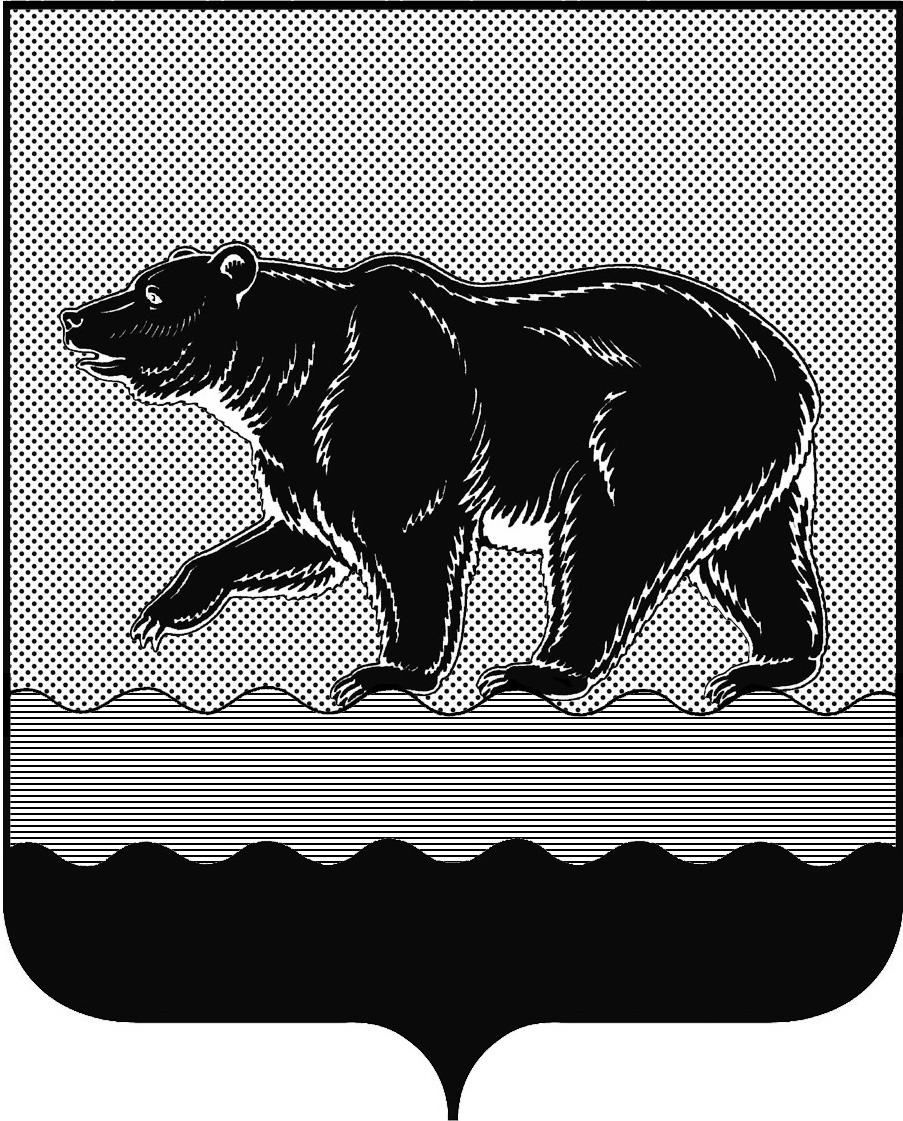 СЧЁТНАЯ ПАЛАТАГОРОДА НЕФТЕЮГАНСКА16 микрорайон, 23 дом, помещение 97, г. Нефтеюганск, 
Ханты-Мансийский автономный округ - Югра (Тюменская область), 628310  тел./факс (3463) 20-30-55, 20-30-63 E-mail: sp-ugansk@mail.ru www.admugansk.ru Заключение на проект изменений в муниципальную программу города Нефтеюганска «Управление муниципальным имуществом города Нефтеюганска на 2014-2020 годы»Счётная палата города Нефтеюганска на основании статьи 157 Бюджетного кодекса Российской Федерации, Положения о Счётной палате города Нефтеюганска, рассмотрев проект изменений в муниципальную программу города Нефтеюганска «Управление муниципальным имуществом города Нефтеюганска на 2014-2020 годы» (далее по тексту – проект изменений), сообщает следующее.1. При проведении экспертизы учитывалось наличие согласования проекта изменений:1.1. Правовым управлением администрации города Нефтеюганска на предмет правового обоснования мероприятий муниципальной программы в соответствии с компетенцией органов (структурных подразделений) администрации города – исполнителей муниципальной программы;1.2. Отделом экономической политики, инвестиций, проектного управления и административной реформы департамента экономического развития администрации города Нефтеюганска на предмет соответствия требованиям, предъявляемым к содержанию муниципальной программы, соответствия целей и задач, показателей результатов реализации муниципальной программы, основным направлениям социально-экономического развития города Нефтеюганска, отражённым в стратегии социально-экономического развития города и иных документах стратегического характера;1.3. Департаментом финансов администрации города Нефтеюганска на предмет соответствия проекта изменений бюджетному законодательству Российской Федерации и возможности финансового обеспечения её реализации из бюджета города.2. Предоставленный проект изменений в целом соответствует Порядку принятия решений о разработке муниципальных программ города Нефтеюганска, их формирования и реализации, утверждённому постановлением администрации города от 22.08.2013 № 80-нп, за исключением изменения целевых показателей, которые не отражены в разделе II «Цели, задачи и показатели их достижения» муниципальной программы.Рекомендуем по тексту муниципальной программы внести соответствующие изменения.3. Проектом изменений планируется:	3.1. В паспорте муниципальной программы:	3.1.1. Строку «Целевые показатели муниципальной программы» изложить в новой редакции, в том числе исключить 3 целевых показателя:- «Снижение удельного веса расходов на предпродажную подготовку имущества в общем объёме средств, полученных от реализации имущества, 
в том числе от приватизации муниципального имущества (от 0,3% до 0,2%)»;- «Увеличение удельного веса объектов недвижимости муниципального образования, на которые зарегистрировано право хозяйственного ведения, 
в общем количестве объектов недвижимости по которым принято решение 
о закреплении в хозяйственное ведение (%) (с 6,4% до 100%)»;- «Коэффициент технической готовности автомобильного транспорта, предоставляемого органам местного самоуправления (с 0,94 до 0,98)». Аналогичные изменения планируется внести в Приложение 1 
к муниципальной программе.	3.1.2. Уменьшить общий объём финансирования на 2017 год за счёт средств местного бюджета на 337,402 тыс. рублей.3.2. В приложении 2 «Перечень программных мероприятий муниципальной программы» по основным мероприятиям: «Реализация и управление муниципальным имуществом» планируется уменьшить средства местного бюджета на 88,213 тыс. рублей ответственному исполнителю программы департаменту муниципального имущества администрации города Нефтеюганска на 2017 год в связи с экономией по итогам проведённого аукциона по «Охране объектов муниципальной собственности».«Обеспечение деятельности департамента муниципального имущества» планируется увеличить средства местного бюджета на 265,886 тыс. рублей ответственному исполнителю программы департаменту муниципального имущества администрации города Нефтеюганска на 2017 год в связи с превышением расходов на цели обязательного социального страхования над исчисленными страховыми взносами, образовавшимися по причине увеличения предельной величины базы для исчисления страховых взносов по постановлению Правительства РФ от 29.11.2016 № 1255 «О предельной величине базы для исчисления страховых взносов на обязательное социальное страхование на случай временной нетрудоспособности и в связи 
с материнством и на обязательное пенсионное страхование с 1 января .», 
а также по причине отсутствия достижения предельной величины по вновь принятым сотрудникам.«Обеспечение надлежащего уровня эксплуатации имущества казны или переданного на праве оперативного управления органам администрации» соисполнителю программы департаменту градостроительства и земельных отношений администрации города Нефтеюганска на 2017 год планируется уменьшить средства местного бюджета в сумме 515,075 тыс. рублей за счёт образовавшейся экономии. 4. Финансовые показатели, содержащиеся в проекте изменений, соответствуют документам, предоставленным на экспертизу.	На основании вышеизложенного, по итогам проведения финансово-экономической экспертизы, предлагаем направить проект изменений на утверждение с учётом рекомендации, отражённой в настоящем заключении. 	Просим в срок до 13.12.2017 года уведомить о принятом решении в части исполнения рекомендации, отражённой в настоящем заключении.Председатель 								           С.А. Гичкина Исполнитель:инспектор инспекторского отдела № 1Счётной палаты города НефтеюганскаБатаева Лариса НиколаевнаТел. 8 (3463) 203063Исх. № 564 от 07.12.2017